MMaritime Fees and Charges (Taxing) Act 1999Portfolio:Minister for TransportAgency:Department of TransportMaritime Fees and Charges (Taxing) Act 19991999/00613 Apr 199913 Apr 1999 (see s. 2)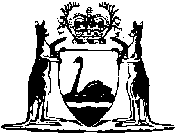 